SURNAME: ________________________________ FIRST & MIDDLE NAME: ____________________________DATE OF BIRTH: _______/__________/___________	GENDER: (Please tick)  FEMALE	   MALE ADDRESS: _________________________________________________________________________________POSTAL ADDRESS: __________________________________________________________________________EMAIL: __________________________________PH NUMBER: ______________________________________OCCUPATION: ___________________________ SKYPE CONTACT: ____________________________________MEMBERSHIP TYPE: Yearly membership of:  $25     	$50     $100    	Other  $_________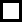 *A Membership application is available to anyone who donates over $25. Please note some of your membership will be used towards administration fees such as international transfer fees however the rest will go to the nominated project of your choice. Membership will last one year before renewal will apply. Membership fee can be paid via The Reading Seed website at www.thereadingseed.org.au and clicking on the DONATE NOW button Or deposited directly into The Reading Seed bank account: Account name: The Reading Seed 	Account #: 421976095	 BSB# 193879WHICH PROJECT WOULD YOU LIKE YOUR MEMBERSHIP FEE TO GO TO?  REMEDIAL TEACHING PROJECT     FURTHER STUDIES PROJECT       SCHOOL SUPPORT PROJECT    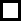 SPONSOR A TEACHER PROJECT WHY DO YOU WISH TO BECOME A MEMBER OF THE READING SEED? __________________________________________________________________________________________DO YOU HAVE ANY SKILLS YOU WOULD LIKE TO OFFER TO THE READING SEED? Please list PERMISSION TO DISPLAY YOUR NAME ON THE MEMBERS SECTION OF OUR WEBSITE:     YES       NO DECLARATION:      I have read and accept The Reading Seed Membership Policy. SIGNED: ___________________________________ DATE: _________/___________/_________*******************************BOARD USE ONLY********************************************MEMBERSHIP FEE PAID  	REVIEWED ON: _________/__________/________________APRROVED		NOTIFIED		DENIED		REASON: ______________________________       SIGNED: __________________________ SIGNED: _________________________ DATE: _______/_______/_______